Правила игры в футбол 6х6(согласованы с Правилами ФИФА)Поле для игрыПокрытие поля.Матчи проводятся на искусственном травяном покрытии преимущественно на пришкольных полях.Разметка поля.Поле для игры должно быть прямоугольным и размечено линиями. Эти линии входят в площадь, которую они ограничивают.Две длинные линии, ограничивающие поле для игры, называются боковыми, две короткие - линиями ворот.Поле для игры делится на две половины с помощью средней линии. Посередине средней линии делается отметка центра поля.Ворота.Ворота должны размещаться по центру каждой из линий ворот.Ворота состоят из двух вертикальных стоек, находящихся на равном расстоянии от углов поля и соединенных вверху горизонтальной перекладиной. Расстояние между стойками - 5,50 м, и расстояние от нижней кромки перекладины до поверхности земли - 2,35 м.Ширина и глубина сечения обеих стоек и перекладины должны быть одинаковы и не превышать 12 см. Ширина линии ворот должны быть равна ширине стоек и перекладины. К воротам и покрытию за воротами должна прикрепляться сетка, которые должны быть надежно закреплены и расположены так, чтобы не мешать вратарю.Стойки и перекладины ворот должны быть белого цвета.Безопасность.Ворота должны быть надежно закреплены на земле.Мяч.Для проведения игр должен использоваться мяч размера №5.Качество и параметры.Мяч имеет сферическую форму, изготовлен из кожи или другого пригодного для этих целей материала, имеет длину окружности не более 70 см и не менее 68 см, на момент начала матча весит не более 450 гр. и не менее 410 гр., имеет давление, равное 0,6-1,1 атмосферы (600-1100 гр./ кв.см) на уровне моря.Замена поврежденного мяча.Если мяч во время игры пришел в негодность, то игра останавливается и возобновляется запасным мячом с розыгрыша "спорного мяча" в том месте, где мяч пришел в негодное состояние. Если мяч пришел в негодность, когда он не был в игре - при начальном ударе, ударе от ворот, угловом, штрафном, свободном ударе, пенальти или вводе мяча из аута, игра возобновляется соответствующим образом.Мяч не может быть заменен во время игры без разрешения судьи.Число игроков.Игроки. Матч проводится с участием двух команд, с числом игроков в каждой - не более шести, включая вратаря. Матч не может начинаться, если в состав любой из команд входит менее пяти игроков (включая вратаря).Количество замен. Командам разрешается проводить неограниченное количество замен с правом замененного игрока вновь выйти на поле.Порядок замены.Для замены одного игрока на другого необходимо выполнение следующих условий: выходящий на замену игрок выходит на поле для игры только после того, как его покинет игрок, которого заменяют; процедура замены происходит только у средней линии. Замена завершается после выхода запасного игрока на поле. С этого момента запасной игрок становится полевым игроком, а покинувший поле игрок становится запасным. Все запасные игроки подчиняются полномочиям и юрисдикции судьи, независимо от того, принимают они участие в игре или нет.Замена вратаря.Замена вратаря производится аналогично замене полевого игрока на полевого.Нарушения и наказания.За нарушение численного состава (на поле находится больше шести игроков одной команды), судья должен остановить игру (необязательно в тот же момент, если соответствующий игрок не вмешивается в игру, или может быть применен принцип преимущества), последний (последние) вышедшие на поле игроки получают предупреждение с показом желтой карточки за неспортивное поведение. Возобновление игры.Если игра останавливается судьей для вынесения предупреждения: игра возобновляется свободным ударом, выполняемым игроком противоположной команды с того места, где мяч находился в момент остановки игры.Удаление игрока до игры.Игрок, удаленный с поля до фактического начала матча, не может принимать участия в матче. Команда начинает игру в полном составе.Экипировка игроков.Все команды Премьер-Лиги и Высшей Лиги должны быть экипированы в единую командную форму (футболки), остальные команды в соответствии с правилами игры в футбол;В случае, если цвет игровой формы у обеих команд совпадает, организаторы предоставляют накидки, в которых играет команда, выбравшая их по жребию; 
Вратарская футболка должна отличаться по цвету от футболок полевых игроков, но не совпадать по цвету с футболками игроков соперника и судей;
Полевым игрокам и вратарям запрещается играть в шипованной обуви с пластмассовыми и железными шипами  (бутcах), а также носить во время игры часы, браслеты и иные предметы, которые могут нанести травму другим игрокам;
Решение о соответствии регламенту экипировки игроков принимает главный судья матча. В случае обнаружения нарушений, игрок может быть не допущен на поле.Судья.Полномочия судьи.Каждый матч контролируется судьей, имеющим все полномочия по обеспечению соблюдения Правил игры в том матче, на который он назначен.Права и обязанности Судьи:обеспечивает соблюдение Правил игры;контролирует ход матча во взаимодействии со своим помощником или резервным судьей (если такие есть); обеспечивает соответствие любых используемых мячей требованиям Правила 2;обеспечивает соответствие экипировки игроков требованиям Правила 4; определяет время начала игры и продолжительность перерыва;ведет хронометраж игры и запись матча;по своему усмотрению останавливает, временно прерывает или вовсе прекращает матч при любом нарушении Правил;останавливает, временно прерывает или вовсе прекращает матч при любом постороннем вмешательстве;останавливает матч, если, по его мнению, игрок получил серьезную травму, и обеспечивает его уход/вынос за пределы поля; если игрок, по его мнению, получил лишь незначительную травму, позволяет продолжать игру до выхода мяча из игры; обеспечивает, чтобы игрок покинул поле в случае кровотечения из раны. Игрок может вернуться на поле только по сигналу судьи, убедившегося в том, что кровотечение остановлено; позволяет продолжить игру, когда команда, против которой было совершено нарушение, получает выгоду от такого преимущества, и наказывает первоначальное нарушение, если предполагавшимся преимуществом в тот момент не воспользовались; когда игрок одновременно совершает более одного нарушения, его наказывают за более серьезное нарушение; принимает меры дисциплинарного воздействия по отношению к игрокам, виновным в нарушениях, караемых предупреждением или удалением. Он не обязан предпринять такие меры незамедлительно, но должен сделать это, как только мяч выйдет из игры; принимает меры в отношении официальных лиц команд, ведущих себя некорректно, и может по своему усмотрению удалить их с поля и прилегающих к полю зон; действует на основании рекомендации своего помощника или резервного судьи в отношении инцидентов, которые он сам не видел; обеспечивает, чтобы посторонние лица не появлялись на поле; возобновляет матч после его остановки.Решения судьи.Решения судьи по фактам, связанным с игрой, включая решение засчитывать гол или нет, и результат матча, являются окончательными.Судья может изменить решение только в случае, если он поймет его ошибочность или (на его усмотрение) по рекомендации своего помощника судьи, но при условии, что он еще не возобновил игру или не закончил матч.Помощник судьи.Обязанности.Работающий на матче менеджер поля является помощником судьи. Помощник судьи выполняет все обязанности судьи матча, не мешая и не противореча судье матча.Обязанности помощника судьи.Помощник судьи помогает в выполнении любых административных обязанностей до, во время и после матча, как того потребует судья. Он отвечает за помощь в процедуре замены игроков во время матча. Он, по мере необходимости, проверяет мячи, которыми заменяются вышедшие из строя. Если используемый в матче мяч должен быть заменен в ходе игры, он обеспечивает наличие другого мяча - по указанию судьи, сводя тем самым задержку в игре до минимума. Он вправе проверить экипировку запасных до их выхода на игровое поле. Если их экипировка не соответствует Правилам игры, он ставит об этом в известность судью. Помощник судьи постоянно помогает судье. После матча помощник судьи должен представить соответствующим органам рапорт по факту любого проступка или иного инцидента, произошедшего вне поля зрения судьи. Помощник судьи обязан поставить судью в известность о любом составляемом рапорте. Он вправе информировать судью о некорректном поведении любого из лиц, имеющих отношение к участвующим командам.ПомощьПомощник судьи также помогает судье проводить матч в соответствии с Правилами игры.Продолжительность игрыИгровое время.Продолжительность игры - два равных тайма по 20 минут «грязного времени».Перерыв между таймами. Игроки имеют право на перерыв между двумя таймами. Перерыв между таймами не должен превышать 5 минут. Продолжительность перерыва между таймами может изменяться только с согласия судьи, но не может составлять более 5 минут.Добавленное времяПродолжительность добавленного времени определяет только судья.Начало и возобновление игрыПредварительные условия. Перед началом матча проводится жеребьевка, и команда, выигравшая жребий, решает, какие ворота она будет атаковать в первом тайме матча. Противоположная команда выполняет начальный удар в матче. Команда, выбравшая по жребию ворота, выполняет начальный удар во втором тайме матча. Во втором тайме матча команды меняются половинами поля и атакуют противоположные ворота.Начальный удар.Начальный удар - это способ начала или возобновления игры: в начале матча; после забитого гола; в начале второго тайма; в начале каждого тайма дополнительного времени, если таковое назначается. Мяч, забитый непосредственно с начального удара, засчитывается.Процедуравсе игроки находятся на своих половинах поля; соперники команды, выполняющей начальный удар, находятся на расстоянии не ближе 5 м от мяча, пока мяч не введен в игру; мяч неподвижен в центре поля; судья дает сигнал; мяч находится в игре, когда по нему нанесен удар; выполнивший начальный удар игрок не имеет права вторично касаться мяча до тех пор, пока мяча не коснется другой игрок. После того, как команда забила гол, начальный удар выполняется игроком другой команды.Нарушения и наказания.Если выполнивший начальный удар игрок вторично коснется мяча прежде, чем мяч коснется другого игрока, то назначается свободный удар, который выполняется игроком противоположной команды с места, где произошло нарушение. За любое другое нарушение порядка выполнения начального удара, начальный удар повторяется.Спорный мяч."Спорный мяч" - это способ возобновления игры после временной остановки, в которой возникла необходимость в то время, пока мяч находился в игре, - по любой причине, не предусмотренной Правилами игры. ПроцедураСудья бросает мяч в том месте, где он находился в момент остановки игры. Игра возобновляется в момент соприкосновения мяча с землей. Нарушения и наказания.Повтор розыгрыша "спорного мяча" производится: если игрок коснется мяча до того, как мяч коснется земли; если мяч выйдет за пределы поля после касания земли, но ни один игрок его не коснется. Мяч в игре и не в игре Мяч не в игре, когдаон полностью пересек линию ворот или боковую линию - по земле или по воздуху; игра была остановлена судьей. Мяч в игре. В течение всего остального времени мяч находится в игре, включая случаи, когда: он отскакивает от стойки ворот, перекладины или предметов разметки и остается в поле; он отскакивает от судьи или от помощника судьи, находящихся в пределах поля.Определение взятия воротГол. Гол считается забитым, если мяч полностью пересек линию ворот между стойками и под перекладиной, при условии, что перед этим забившая гол команда не нарушила Правила игры. Команда-победитель.Команда, забившая в течение матча большее количество голов, считается победителем. Если обеими командами забито равное количество голов, или не было забито ни одного гола, то матч заканчивается с ничейным результатом. Положение "вне игры"Положение "вне игры" не фиксируется.Нарушения правил и недисциплинированное поведение игроковНарушения правил, выразившиеся в применении запрещенных приемов и недисциплинированном поведении, наказываются следующим образом:Штрафной удар. Право выполнения штрафного удара предоставляется противоположной команде в случае совершения игроком любого из следующих шести нарушений, в которых судья расценил его действия как неосторожные, безрассудные или чрезмерно физически агрессивные: удар или попытка ударить соперника ногой; подножка или попытка сделать сопернику подножку; прыжок на соперника; атака соперника; удар или попытка ударить соперника рукой; толчок соперника. Право выполнения штрафного удара также дается противоположной команде, если игрок совершит любые из следующих четырех нарушений: задержит соперника; плюнет в соперника; умышленно сыграет мяч рукой (кроме вратаря в своей штрафной площади). Штрафной удар выполняется с места, где произошло нарушение. На пробитие штрафного удара отводится 4 секунды. Если удар не выполнен по истечении 4 секунд, право на его выполнение передается противоположной команде.9-метровый удар9-метровый удар назначается при любом из выше приведенных десяти нарушений, если оно совершено игроком в пределах штрафной площади своих ворот, независимо от места нахождения мяча, но при условии, что мяч находится в игре.Свободный удар. Право пробить свободный удар предоставляется противоположной команде, если вратарь, находясь в пределах своей штрафной площади, совершит любое из следующих нарушений: снова коснется мяча руками после того, как выпустит его, но мяч не коснется любого другого игрока; коснется мяча руками после того, как партнер по команде преднамеренно отдаст ему пас; коснется мяча руками при получении его непосредственно после вбрасывания, выполненного его партнером по команде. Свободный удар назначается и в том случае, если игрок, по мнению судьи: сыграет опасно; блокирует продвижение соперника; помешает вратарю выпустить мяч из рук. Свободный удар выполняется с места, где произошло нарушение.На пробитие свободного удара дается 4 секунды. Если удар не выполнен по истечении 4 секунд, право на его выполнение передается противоположной команде.Нарушения, наказуемые предупреждением.Игрок получает предупреждение с показом желтой карточки в случае совершения любого из следующих семи нарушений: неспортивное поведение; демонстрация несогласия (словом или жестом) с решением судьи; систематическое нарушение Правил игры; затягивание возобновления игры; несоблюдение требуемого расстояния при возобновлении игры угловым, штрафным или свободным ударами; выход или возвращение на поле в неположенном месте.Нарушения, наказуемые удалением.Игрок удаляется с поля с показом красной карточки, если он совершает любое из следующих семи нарушений: серьезное нарушение правил игры; агрессивное поведение; плевок в соперника или любое другое лицо; умышленная игра рукой, помешавшая сопернику забить гол или лишившая его явной возможности забить гол (это не относится к вратарю в пределах его штрафной площади); лишение соперника, продвигающегося к воротам, явной возможности забить гол с помощью нарушения, наказуемого свободным, штрафным или пенальти; употребляет оскорбительные, обидные или нецензурные выражения; второе предупреждение в течение одного и того же матча. В случае удаления игрока с поля, с показом красной карточки, этот игрок не может более принимать участие в матче и его команда играет в меньшинстве 4 минуты игрового времени. В случае забитого гола в любые ворота, команда продолжает играть в меньшинстве до истечения 4 минут. Штрафной и свободныйВиды ударов. Удары могут быть штрафными или свободными. Как при штрафном, так и при свободном ударах мяч в момент выполнения удара должен лежать неподвижно, а выполняющий удар игрок не имеет права вторично коснуться мяча, прежде чем мяч не коснется другого игрока.Штрафной удар. Если мяч со штрафного удара попадает непосредственно в ворота противоположной команды, гол засчитывается; если со штрафного удара мяч попадает непосредственно в собственные ворота, противоположная команда получает право на угловой удар.Свободный удар.Сигнал. Судья сигнализирует о свободном ударе поднятием руки вверх над головой. Он держит руку в этом положении до тех пор, пока удар не будет выполнен и мяч не коснется другого игрока или не выйдет из игры. Мяч может быть засчитан лишь в том случае, если после удара и перед попаданием в ворота мяч коснется другого игрока. Если мяч со свободного удара попадает прямо в ворота противоположной команды, назначается удар от ворот; если со свободного удара мяч попадает непосредственно в собственные ворота, противоположная команда получает право на угловой удар.Место выполнения штрафного и свободного ударовШтрафной или свободный удар в пределах штрафной площади.Штрафной или свободный удар, выполняемый обороняющейся командой: все игроки команды соперника располагаются на расстоянии не менее 5м от мяча; все игроки команды соперника располагаются за пределами штрафной площади до тех пор, пока мяч не войдет в игру; мяч считается в игре, когда он покинет пределы штрафной площади; штрафной или свободный удар, который должен быть произведен в площади ворот, выполняется из любой ее точки. Свободный удар, выполняемый атакующей командой: все игроки команды соперника располагаются на расстоянии не менее 5 м от мяча, пока он не войдет в игру, кроме случая, когда игроки находятся на линии между стойками своих ворот; мяч считается в игре, когда по нему нанесен удар и он находится в движении; назначенный для выполнения в площади ворот свободный удар, производится с расстояния 5 м от ворот, в ближайшей к месту нарушения точке.Штрафной или свободный удар за пределами штрафной площади. Все игроки команды соперника располагаются на расстоянии не менее 5 м от мяча до тех пор, пока он не войдет в игру; мяч находится в игре, когда по нему нанесен удар и он находится в движении; штрафной или свободный удар выполняется с места, где произошло нарушение.Нарушения / наказанияЕсли при выполнении штрафного или свободного удара обороняющийся игрок намеренно препятствует вводу мяча, обороняющийся игрок получает желтую карточку, удар повторяется. 
Если атакующий игрок при выполнении штрафного или свободного удара по команде арбитра играть по свистку выполняет удар без свистка, атакующий игрок наказывается желтой карточкой, удар повторяется.Если при выполнении штрафного или свободного удара обороняющейся командой из своей штрафной площади мяч не покинул пределы штрафной, удар повторяется.Штрафной и свободный удар, выполняемый полевым игроком. Если после того, как мяч вошел в игру, выполнивший удар игрок вторично коснется его (не руками), прежде чем мяч коснется другого игрока: противоположная команда получает право на свободный удар, выполняемый с места, где произошло нарушение. Если после того, как мяч вошел в игру, выполнивший удар игрок умышленно сыграет мяч рукой, прежде чем мяч коснется другого игрока: противоположная команда получает право на штрафной удар, выполняемый с места, где произошло нарушение; если нарушение произошло в пределах штрафной площади команды выполнявшего удар игрока, назначается пенальти. 9-метровый ударПенальти назначается в ворота команды, игроки которой совершили одно из десяти нарушений, наказуемых штрафным ударом, в пределах своей штрафной площади в то время, когда мяч находился в игре. Гол, забитый с пенальти, засчитывается. По окончании каждого из таймов основного или добавочного времени добавляется время, необходимое для выполнения пенальти.Местонахождение мяча и игроков. Мяч устанавливается на линию штрафной площади (9-метровая отметка, при ее отсутствии либо при неточности расстояния, судья матча отсчитывает 9 метров от линии ворот). Выполняющий удар игрок должным образом идентифицирован. Вратарь защищающейся команды остается на линии своих ворот, лицом к выполняющему удар игроку, между стойками ворот, до тех пор, пока по мячу не будет произведен удар. Игроки, кроме выполняющего удар, находятся: в пределах, поля; позади 9-метровой отметки; за пределами штрафной площади; на расстоянии не менее 5 м от мяча.Судья. Судья не дает сигнала для выполнения пенальти, пока игроки не займут позиции в соответствии с данным Правилом. Судья принимает решение о том, что пенальти выполнен.Порядок выполнения удара: выполняющий пенальти игрок направляет мяч ударом вперед; не касается мяча повторно, пока мяч не коснется другого игрока; мяч находится в игре, когда по нему нанесен удар и он находится в движении вперед. Когда пенальти выполняется в ходе основного времени игры, или когда по окончании первого тайма или основного времени добавляется время для производства или повтора пенальти, гол засчитывается, если, прежде чем попасть между стойками ворот и под перекладиной мяч коснется одной или обеих стоек и/или перекладины и/ или вратаря.Послематчевые пенальти. В кубковых и стыковых матчах по истечению основного времени и при ничейном результате пробиваются послематчевые пенальти. От каждой команды выбирается пять претендентов из числа любых игроков команды, присутствующих в заявке на матч. Перед пробитием пенальти судья записывает порядок пробития игроками пенальти и проводит жеребьевку. В случае ничейного результата после пяти ударов каждой команды, пробивается по одному дополнительному пенальти до победы одной из команд в том же порядке очереди игроков, что и в первом круге. Ввод мяча из-за боковой линииВвод мяча является способом возобновления игры. Гол, забитый непосредственно после ввода, не засчитывается.Ввод мяча назначается в пользу команды-соперницы игрока, последним коснувшегося мяча с того места, где мяч пересек боковую линию. Процедура ввода мяча в игру. Ввод мяча производится ногами с земли. При вводе аута, игроки обороняющейся команды располагаются на расстоянии не ближе 5 метров от мяча.На ввод мяча из-за боковой линии отводится 4 секунды.Нарушения/санкции.Вбрасывание, производимое полевым игроком. В случае если игрок введѐт мяч не с боковой линии, по катящемуся мячу либо заступает за линию опорной ногой, превысил лимит времени на ввод мяча (4 секунды), мяч отдается противоположной команде, которая вводит мяч в игру в том месте, где была остановлена игра.Если атакующий игрок просит отодвинуть стенку и сыграть по сигналу, а играет без сигнала, игрок наказывается предупреждением, при этом удар повторяет та же команда.Если соперник нечестным приемом отвлекает внимание атакующего игрока, производящего ввод мяча, или намеренно мешает ему и не отходит на расстояние 5 метров, он получает предупреждение за неспортивное поведение. Удар от воротУдар от ворот является способом возобновления игры. Гол, забитый непосредственно с удара от ворот, засчитывается, но только в случае, если он забит команде-сопернице.Порядок выполнения удара от ворот. Удар производится игроком обороняющейся команды с любой точки поля в пределах штрафной площади. Соперники остаются за пределами штрафной площади и на расстоянии не менее 5 метров от мяча до тех пор, пока мяч не войдет в игру. Выполнивший удар игрок не может повторно сыграть мячом, прежде чем мяч коснется другого игрока. Мяч находится в игре, когда он выбивается непосредственно за пределы штрафной площади.Нарушения/наказания. Если мяч после удара от ворот не покинул пределы штрафной площади, удар повторяется. Если игрок команды, выполняющей удар от ворот, коснется мяча до его выхода из штрафной площади, то судья выносит ему устное предупреждение. Каждый последующий такой случай наказывается желтой карточкой для игрока, принимающего мяч. Удар от ворот, выполняемый полевым игроком. Если после того, как мяч вошел в игру, выполнивший удар игрок повторно коснется мяча (не руками), прежде чем мяч коснется другого игрока, противоположная команда получает право на свободный удар, выполняемый с места, где произошло нарушение. Если после того, как мяч вошел в игру, выполнивший удар игрок умышленно сыграет мяч рукой, прежде чем он коснется другого игрока: противоположная команда получает право на штрафной удар, выполняемый с места, где произошло нарушение; если нарушение произошло в пределах штрафной площади выполнявшего удар игрока, назначается пенальти.Удар от ворот, выполняемый вратарем. Если после того, как мяч вошел в игру, вратарь вторично коснется мяча (не руками), прежде чем мяч коснется другого игрока, противоположная команда получает право на свободный удар, выполняемый с места, где произошло нарушение. Если после того, как мяч вошел в игру, вратарь умышленно сыграет мяч рукой, прежде чем мяч коснется другого игрока: если нарушение произошло за пределами штрафной площади вратаря, противоположная команда получает право на штрафной удар, выполняемый с места, где произошло нарушение; если нарушение произошло в пределах штрафной площади вратаря, противоположная команда получает право на свободный удар, выполняемый с места, где произошло нарушение. Угловой ударУгловой удар является способом возобновления игры.Гол, забитый непосредственно с углового удара, засчитывается, но только в том случае, если он забит в ворота противоположной команды.На пробитие углового удара отводится 4 секунды. В случае, если мяч не введен в игру по истечении 4 секунд, противоположная команда получается право на удар от ворот.Угловой удар назначается, когда:Мяч полностью пересек линию ворот (лицевую линию) по земле или по воздуху, последним коснувшись игрока обороняющейся команды, но если при этом, в соответствии с Правилом 10, не засчитывается гол.Во всех случаях, не оговоренных данными правилами, применяются правила игры для большого футбола в последней редакции ФИФА 2018\2019.Студенческая Футбольная Лига Санкт-Петербурга.МЫ ЗА ЧЕСТНУЮ ИГРУ!
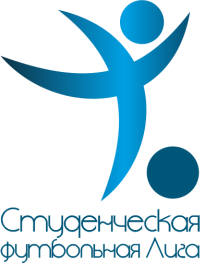 